Об установлении нормативов допустимых концентраций загрязняющих веществ, поступающих со сточными водами абонентов в централизованную систему водоотведения на территории  Новоторъяльского муниципального района Республики Марий Эл В соответствии со статьей 17  Федерального закона  от 06 октября 2003 года № 131-ФЗ «Об общих принципах организации местного самоуправления Российской Федерации» администрация Новоторъяльского муниципального района Республики Марий Эл П О С Т А Н О В Л Я Е Т:        1. Утвердить нормативы допустимых концентраций загрязняющих веществ, поступающих со сточными водами абонентов в централизованную систему водоотведения на территории  Новоторъяльского муниципального района Республики Марий Эл (прилагается).        2. Настоящее постановление вступает в силу со дня его подписания.        3. Контроль за исполнением настоящего постановления возложить на 
первого заместителя главы администрации Новоторъяльского муниципального района Таныгина Д.А.Глава администрацииНовоторъяльского муниципального района                              В.В.Блинов                                                                                                                   УТВЕРЖДЕНО                                                                        постановлением администрации                                                                       Новоторъяльского муниципального района                                                                                   Республики Марий Эл                                                                               от ___ мая 2022 г. № ____Нормативы допустимых концентраций загрязняющих веществ, поступающих со сточными водами абонентов в централизованную систему водоотведения на территории  Новоторъяльского муниципального района Республики Марий Эл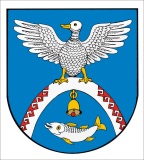 У ТОРЪЯЛ  МУНИЦИПАЛ  РАЙОНЫНАДМИНИСТРАЦИЙЖЕУ ТОРЪЯЛ  МУНИЦИПАЛ  РАЙОНЫНАДМИНИСТРАЦИЙЖЕАДМИНИСТРАЦИЯНОВОТОРЪЯЛЬСКОГО МУНИЦИПАЛЬНОГО РАЙОНААДМИНИСТРАЦИЯНОВОТОРЪЯЛЬСКОГО МУНИЦИПАЛЬНОГО РАЙОНАПУНЧАЛПУНЧАЛПОСТАНОВЛЕНИЕПОСТАНОВЛЕНИЕот  13 мая 2022 года № 197от  13 мая 2022 года № 197от  13 мая 2022 года № 197от  13 мая 2022 года № 197№п/пНаименование загрязняющего веществаЕдиница измеренияНормативно-допустимая концентрацияПримечание1Взвешенные веществаг/м3+0,75Нормативы допустимых сбросов, установленных для МУП «Новоторъяльский водоканал» Новоторъяльского муниципального района                                                                               Республики Марий Эл2БПК полн.г/м33,0Нормативы допустимых сбросов, установленных для МУП «Новоторъяльский водоканал» Новоторъяльского муниципального района                                                                               Республики Марий Эл3Железо (общее)г/м30,1Нормативы допустимых сбросов, установленных для МУП «Новоторъяльский водоканал» Новоторъяльского муниципального района                                                                               Республики Марий Эл4Аммоний-ионг/м30,5Нормативы допустимых сбросов, установленных для МУП «Новоторъяльский водоканал» Новоторъяльского муниципального района                                                                               Республики Марий Эл5Нитриты-анионг/м30,08Нормативы допустимых сбросов, установленных для МУП «Новоторъяльский водоканал» Новоторъяльского муниципального района                                                                               Республики Марий Эл6Нитриты-анионг/м340,0Нормативы допустимых сбросов, установленных для МУП «Новоторъяльский водоканал» Новоторъяльского муниципального района                                                                               Республики Марий Эл7Сульфат-анионг/м3100Нормативы допустимых сбросов, установленных для МУП «Новоторъяльский водоканал» Новоторъяльского муниципального района                                                                               Республики Марий Эл8Фосфат-ионг/м30,05Нормативы допустимых сбросов, установленных для МУП «Новоторъяльский водоканал» Новоторъяльского муниципального района                                                                               Республики Марий Эл9Хлорид-анионг/м3300,0Нормативы допустимых сбросов, установленных для МУП «Новоторъяльский водоканал» Новоторъяльского муниципального района                                                                               Республики Марий Эл10Нефтепродуктыг/м30,05Нормативы допустимых сбросов, установленных для МУП «Новоторъяльский водоканал» Новоторъяльского муниципального района                                                                               Республики Марий Эл11АСПАВ-Анионные синтетические поверхностно-активные веществаг/м30,1Нормативы допустимых сбросов, установленных для МУП «Новоторъяльский водоканал» Новоторъяльского муниципального района                                                                               Республики Марий Эл